Publicado en Madrid el 28/11/2017 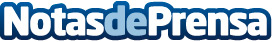 El sistema de entrenamiento personal a domicilio para personas mayores de IFTraining llega a MadridPadres y abuelos pueden ponerse en forma fácilmente, desde la comodidad de su hogar, usando el sistema de entrenamiento personal de eficacia probada, ahora introducido en Madrid por IFTrainingDatos de contacto:IFTraining630530834Nota de prensa publicada en: https://www.notasdeprensa.es/el-sistema-de-entrenamiento-personal-a Categorias: Otros deportes Personas Mayores http://www.notasdeprensa.es